ASSUNTO :. INDICO PARA QUE O DEPARTAMENTO COMPETENTE, QUE SEJA REALIZADO LIMPEZA NAS MARGENS DA AVENIDA FRANCESCO IMPROTA, NO JARDIM SBEGHEN.DESPACHO:.   SALA DAS SESSÕES ____/____/_____ PRESIDENTE DA MESA    INDICAÇÃO Nº  , DE 2019SENHOR PRESIDENTE,SENHORES VEREADORES,INDICO ao Exmo Senhor Prefeito Municipal para que o departamento competente, que seja realizado limpeza nas margens da Avenida Francesco Improta, no Jardim Sbeghen.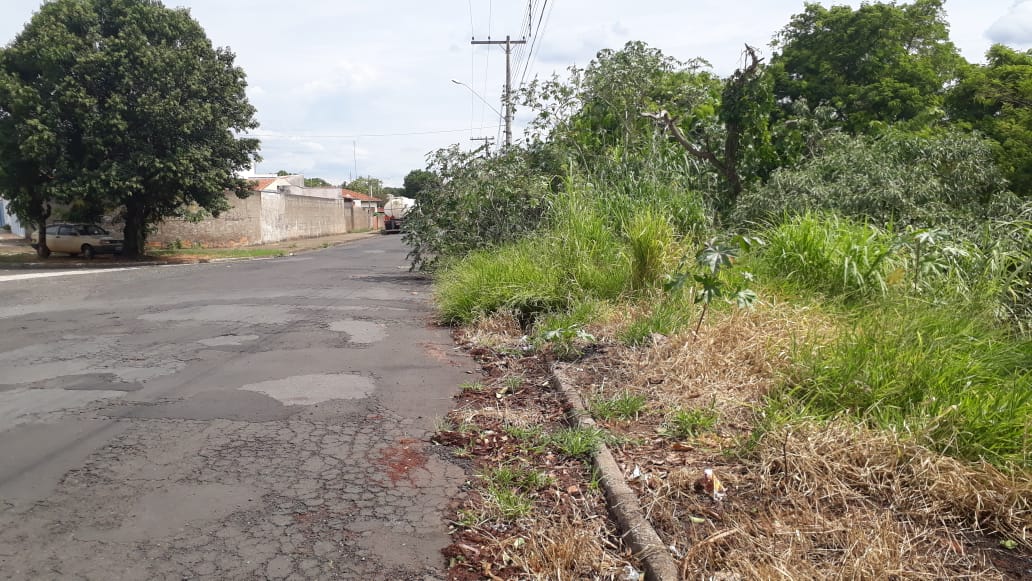 SALA DAS SESSÕES “VEREADOR SANTO RÓTOLLI”, aos 06 de fevereiro de 2019.VEREADOR LUIS ROBERTO TAVARES              